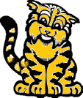 CALENDAR OF EVENTS			August 28……………….MAP Testing Begins/                                     Reading for Education                                     Fundraiser BeginsSeptember 4………….School Closed/Labor DaySeptember 5………...Reading for Education                                    Materials DueSeptember 14……….Individual Fall PicturesSeptember 19……….Progress ReportsSeptember 22……….Teacher Inservice/WorkdayFROM THE PRINCIPALThank you for a wonderful, smooth beginning to our new school year!  We are so thankful for all of the district, community, parental, and student support we have received.  Everyone has been diligently working together to ensure we have a most successful school year.A special thanks goes to Main Street Methodist Church for hosting a luncheon for our faculty and staff.  We are most appreciative for the supplies you donated for our teachers and students.  Thank you for your support!We are also very thankful to B&C Steakhouse for donating a buffet gift certificate for a staff prize to celebrate perfect attendance.  We are grateful for your generosity and support!A new program, Love Feeds, supported by Dillon School District Four, provided food bags for some of our students this week.  This project exudes every expectation we’re promoting this school year:  respect, responsibility, and community.  What an awesome undertaking for this group to take to assist our most valuable population, our children!  Thank you for reaching out and serving our learning community! If you have any questions or would like to discuss any school matters further, please do not hesitate to contact me at (843) 774-1210.Thank you for allowing me to serve you and your children.~Mrs. Jan Powers-Penuel, SES PrincipalLIFE SKILLOur life skill for our upcoming school week is RESPECT.  In order to receive respect, one must give it as well.  Are you following classroom and school wide procedures?  If you are, you are RESPECTING your classmates and school community.  You are setting a positive example for others to follow.  Do you want to make others feel valued by exhibiting respect?  Make others feel loved.  Start conversations with others.  Actively listen to others when they are talking to you.  Allow others to learn from their mistakes.  Appreciate other people’s differences.  We can learn a lot from one another! 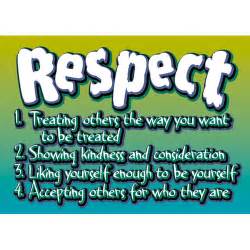 S.C. FAMILY FRIENDLY STANDARDSThe following website offers family-friendly guides to South Carolina academic standards.http://www.scfriendlystandards.org/Become a member of your child’s success team.  Know what they’re supposed to be learning!REMINDERSWe will be sending home election papers and information next week regarding our School Improvement Council.Students should be present daily and on time.  For every day all students are present and on time, each homeroom earns a letter.  Once the homeroom has spelled out “PERFECT ATTENDANCE,” a celebration will be held in their honor.If you are a “Love Feeds” participant, please sign and return the letter sent home by Monday, August 28th.Nurse Kelly asks that if there are any changes in your child’s health needs, please contact her immediately.Students should not be dropped off  prior to 7:15 a.m., as there is no adult supervision on campus prior to this time, and we want to ensure our students are safe at all times.  We encourage parental involvement; however, upon entering the school building, ALL visitors must go by the Main Office to sign in and receive a Visitor’s Pass.  No one is allowed to be in our building without checking in to the office first.  Also, please remember that visitors are not allowed to interrupt instruction or routine of our students.  It is imperative we set a positive example for our students by following set rules and procedures.  We appreciate your support in our efforts to keep our school safe and productive.SES FUNDRAISER/READING FOR EDUCATIONSES is participating in our first fundraiser beginning on Monday, August 28th.  Each student will receive an envelope and a smiley face sticker on Monday.  A partially completed booklet will earn the student a bracelet.  A fully completed booklet will earn the student both prizes. Teacher appreciation gifts are also available.  Our final collection day and mail off day is September 5th.  There are NO purchases necessary.  Students do not have to sell anything.  Parents fill out the booklets and return them to school.  POSTIVE OFFICE REFERRALSCongratulations to the following students for earning POSITIVE office referrals and for becoming eligible for our 1st Nine Weeks Prize Drawing:Yasmin Mendoza – using kindness with teachers and classmatesKatlin Leslie – using kindness with teachers and classmatesRuth Paramo – using kindness with teachers and classmatesLogan Hunt – using kindness with teachers and classmatesAkeem Thompson – listening actively, staying on task, and being neat and organizedHilda Diaz – following directions, being prepared for each day, and being organizedWhat an amazing job!  Thank you for being positive role models for our school community. GOTCHA’S	Congratulations to the following students for getting “caught being good” and becoming eligible for our weekly drawing:Dillon Paul     Jaslyn Jones     Landon WillisAnarihn German     Paulina Rodriquez Brianna Locklear     Sariyah Hughes     Chaynce Paul	Onestie Lee	Isaiah ButlerNyanna Short	Quamir Barr	Lanzavier Hamilton     ZyKeria AaronMar’siah Bethea     Ca’Laja EvansWay to go, SES Wild Kittens! 